від 03.04.2024  № 91-РПро внесення змін до розпорядження міського голови від 21.03.2024 №73-Р «Про створення робочої групи»  З метою ефективного вирішення завдань, поставлених перед членами робочої групи з питань аналізу виконання повноважень виконавчими органами Сумської міської ради із залученням з цією метою додатково необхідних фахівців, керуючись пунктом 20 частини четвертої статті 42 Закону України «Про місцеве самоврядування в Україні»1. Внести зміни до розпорядження міського голови від 21.03.2024 №73-Р «Про створення робочої групи», виклавши його у новій редакції, а саме:«1. Створити робочу групу з питань аналізу здійснення повноважень виконавчими органами Сумської міської ради у складі:2. Робочій групі:2.1. Зібрати та опрацювати звіти виконавчих органів Сумської міської ради про здійснення ними власних та делегованих повноважень до 30 квітня 2024 року.2.2. Підготувати пропозиції щодо підготовки відповідних актів за результатами роботи робочої групи до 15 травня 2024 року.3. Контроль за виконанням розпорядження залишаю за собою.»Секретар Сумської міської ради						А.М. КобзарВиконавець: Бойко О.А.Розіслати: згідно зі списком розсилки.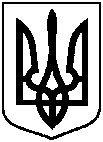 РОЗПОРЯДЖЕННЯМІСЬКОГО ГОЛОВИм.СумиРОЗПОРЯДЖЕННЯМІСЬКОГО ГОЛОВИм.СумиРОЗПОРЯДЖЕННЯМІСЬКОГО ГОЛОВИм.СумиКобзар Артем Миколайович- секретар Сумської міської ради, голова робочої групи;Поляков Станіслав Васильович- заступник міського голови з питань діяльності виконавчих органів ради, заступник голови;Купрієнко Владислав Анатолійович- начальник відділу організаційно-кадрової роботи Сумської міської ради, секретар.Члени робочої групи:Акпєров Вадим Вагіфович - радник міського голови, голова депутатської фракції політичної партії «Європейська Солідарність» в Сумській міській раді VIII скликання (за згодою);Бикова Римма Юріївна- член Виконавчого комітету Сумської міської ради;Бойко Ольга Анатоліївна- в.о. начальника правового управління  Сумської міської ради;Дрозденко Олексій Олександрович- начальник Сумської міської військової адміністрації (за згодою);Дяденко Ірина Олегівна - радник міського голови, заступник голови депутатської фракції «Сила і честь» в Сумській міській раді VIII скликання (за згодою);Жиленко Віталій Миколайович- радник міського голови;Кальченко Ігор Володимирович - голова депутатської фракції політичної партії «Слуга Народу» в Сумській міській раді VIII скликання (за згодою);Козачок Інна Владіславівна- начальник управління економічного аналізу фінансової звітності та аудиту Департаменту фінансів, економіки та інвестицій Сумської міської ради;Коник Сергій Сергійович- головний спеціаліст з питань інфраструктури житлово-комунального господарства та екології Сумської міської військової адміністрації (за згодою);Костенко Ольга Анатоліївна- начальник відділу бухгалтерського обліку та звітності Сумської міської ради, головний бухгалтер;Кузнецов Артем Юрійович- член Виконавчого комітету Сумської міської ради;Кучмєєв Юрія Олександрович- член Виконавчого комітету Сумської міської ради;Перепека Ігор Олександрович - голова депутатської групи «Суми» в Сумській міській раді VIII скликання (за згодою);Сагач Анатолій Григорович - голова фракції «ВО «Батьківщина» в Сумській міській раді VIII скликання (за згодою).